Blog 6  (Gerrit)   23 juli 2019        Voor vorige blogs zie downloadsDuo cum faciunt idem non est idem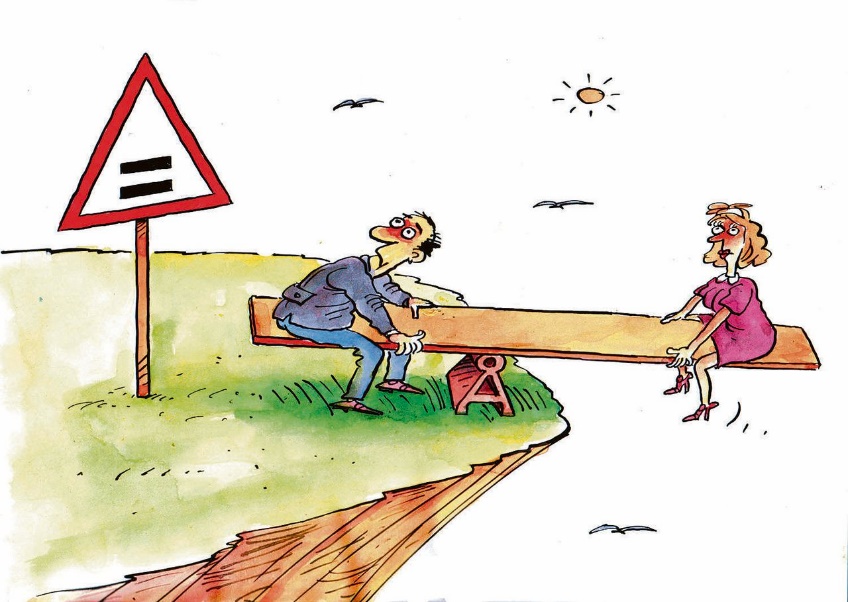 De latijnse spreuk hierboven (uit  150 v. Chr.) betekent: ‘Wanneer twee hetzelfde doen, is het nog niet hetzelfde.’Een wijsheid die u zult herkennen. De meeste moppen over Joden, homo’s, vrouwen mogen alleen gemaakt worden door Joden, homo’s, vrouwen. (lees meer)Een kankerpatiënt kan zich van galgehumor bedienen, maar als ik (gezond en wel) naast zijn bed zit moet ik er niet een zelfde soort grap overheen gooien.Ik zag vandaag in TROUW een artikel van een vrouw die zich boos maakt over de klacht dat vrouwen beduidend minder kansen maken op de arbeidsmarkt en minder verdienen dan mannen. Ze heeft een heel aantal (cijfermatig onderbouwde) argumenten die ik nu niet herhaal. Waar het mij om gaat: als ik eenzelfde artikeltje had geschreven en naar TROUW had gestuurd, zou de redactie het waarschijnlijk never nooit hebben geplaatst. En indien toch, zou ik in de brieven-rubriek tot op mijn enkels zijn afgebrand: ‘Hoe durft zo’n witte hetero-man met een vast inkomen zoiets te schrijven!’Maar nu schrijft een vrouw het. En zullen er ook wel reactie komen, maar dan wel anders.Hulde aan mensen die binnen hun eigen maatschappelijk segment (of kerk, vereniging, partij) gefundeerde kritiek durven hebben op hun eigen maatschappelijk segment!